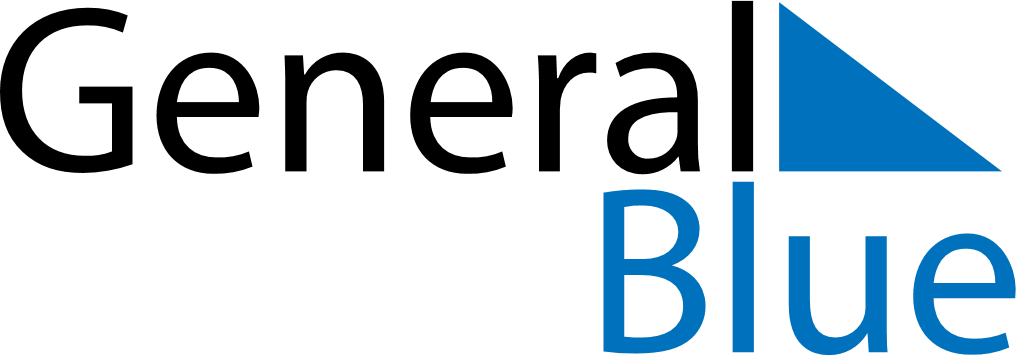 Uruguay 2019 HolidaysUruguay 2019 HolidaysDATENAME OF HOLIDAYJanuary 1, 2019TuesdayNew Year’s DayJanuary 6, 2019SundayEpiphanyMarch 4, 2019MondayCarnivalMarch 5, 2019TuesdayShrove TuesdayApril 15, 2019MondayTourism WeekApril 18, 2019ThursdayMaundy ThursdayApril 19, 2019FridayGood FridayApril 21, 2019SundayEaster SundayApril 22, 2019MondayLanding of the 33 OrientalsMay 1, 2019WednesdayLabour DayMay 18, 2019SaturdayBattle of Las PiedrasJune 19, 2019WednesdayBirthday of José Gervasio Artigas and Never Again DayJuly 18, 2019ThursdayConstitution DayAugust 25, 2019SundayIndependence DayOctober 12, 2019SaturdayColumbus DayNovember 2, 2019SaturdayAll Souls’ DayDecember 24, 2019TuesdayChristmas EveDecember 25, 2019WednesdayChristmas DayDecember 31, 2019TuesdayNew Year’s Eve